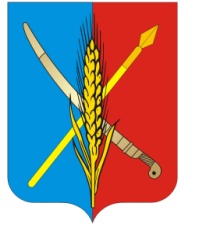 АДМИНИСТРАЦИЯВасильево-Ханжоновского сельского поселенияНеклиновского района Ростовской областиРАСПОРЯЖЕНИЕ«18»  сентября   2018 г.                          №  42        с. Васильево-ХанжоновкаО создании комиссии по противодействию коррупции в администрации Васильево-Ханжоновского   сельского  поселения.В соответствии с Федеральным законом от 02.03.2007 № 25-ФЗ "О муниципальной службе в Российской Федерации", Федеральным законом от 25.12.2008 № 273-ФЗ "О противодействии коррупции", Федеральным законом от 06.10.2003 № 131-ФЗ "Об общих принципах организации местного самоуправления в Российской Федерации",   в целях  повышения эффективности противодействия коррупции на территории  Васильево-Ханжоновского  сельского поселенияСоздать комиссию по противодействию коррупции на территории Васильево-Ханжоновского  сельского поселения  и утвердить ее состав (приложение).3. Контроль за исполнением настоящего распоряжения  оставляю за собой. Глава Администрации Васильево-Ханжоновского  сельского поселения			                               С.Н. Зацарная            Приложение 								    к распоряжению                                                                                                     администрации Васильево-                                                                                                   Ханжоновского   							 сельского поселения                                                                                       № 42 от 18.09.2018 гСостав комиссии по противодействию коррупциив Администрации Васильево-Ханжоновского  сельского поселенияПредседатель комиссии: Глава Администрации Васильево-Ханжоновского сельского поселения-  С.Н. ЗацарнаяСекретарь комиссии:Ведущий специалист – Е.Н. ТкачеваЧлены комиссии:         Ведущий специалист - Пилипенко И.С.         Главный бухгалтер –Толкачева В.С.         Специалист  1 категории –Мартынова Ю.Ю.